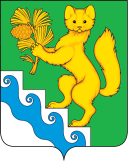 АДМИНИСТРАЦИЯ БОГУЧАНСКОГО РАЙОНАП О С Т А Н О В Л Е Н И Е18.03.2024                            с. Богучаны                                  № 254-пО внесении изменений в постановление администрации Богучанского района от 18.08.2016 № 620-п «Об утверждении Порядка подготовки Документа планирования регулярных пассажирских перевозок автомобильным транспортом по муниципальным маршрутам на территории Богучанского района и ведения Документа планирования регулярных пассажирских перевозок автомобильным транспортом по муниципальным маршрутам в Богучанском районе»В соответствии  с  требованиями   Федерального  закона от  13.07.2015  № 220-ФЗ  «Об организации регулярных перевозок пассажиров и багажа автомобильным транспортом и городским наземным электрическим транспортом в Российской Федерации и о внесении изменений в отдельные законодательные акты Российской Федерации», п.7 ч.1, ч.4 ст. 14 Федерального Закона от 06.10.2003 № 131-ФЗ «Об общих принципах организации местного самоуправления в Российской Федерации»,  ст. ст. 7, 43, 47 Устава Богучанского района Красноярского края,  ПОСТАНОВЛЯЮ:1. Внести изменения в постановление администрации Богучанского района от 18.08.2016 № 620-п «Об утверждении Порядка подготовки Документа планирования регулярных пассажирских перевозок автомобильным транспортом по муниципальным маршрутам на территории Богучанского района и ведения Документа планирования регулярных пассажирских перевозок автомобильным транспортом по муниципальным маршрутам в Богучанском районе» (далее – Постановление) следующего содержания:1.1. В Приложение № 2 к Постановлению в разделе № II «План изменения муниципальных маршрутов» строки 4, 5, 7 читать в новой редакции:          2.  Контроль за выполнением постановления возложить на первого заместителя Главы Богучанского района В.М. Любима.          3. Настоящее постановление подлежит опубликованию на официальном сайте администрации Богучанского района www.boguchansky-raion.ru в информационно - телекоммуникационной сети Интернет.         4. Постановление вступает в силу со дня, следующего за днем опубликования в Официальном вестнике Богучанского района и распространяется на правоотношения, возникшие 01.04.2024 года.4.№ 205 «с. Богучаны – п. Говорково»изменениеУвеличение протяженности муниципального маршрута2 квартал 20245.№ 207 «с. Богучаны – п. Невонка»изменениеУвеличение протяженности муниципального маршрута2 квартал 20247.№ 209 «с. Богучаны – п. Хребтовый»изменениеУвеличение протяженности муниципального маршрута2 квартал 2024Глава Богучанского района                                                  А.С. Медведев  